БИЗНЕС-КОНЦЕПЦИЯ«Выращивание садовой земляники для ООО «Фрагария»Для осуществления деятельности необходимо зарегистрироваться в качестве самозанятого гражданина.2020 годШаг 1.Зарегистрироваться в качестве самозанятого гражданина в 2020 году.Постановка на учёт осуществляется в отделении ИФНС по месту постоянной регистрации такого гражданина, при этом он может подать заявление, обратившись в любой налоговый орган, по своему усмотрениюСписок документов :-  ИНН;-  документ, удостоверяющий личность (паспорт); - заявление по форме КНД 1112541: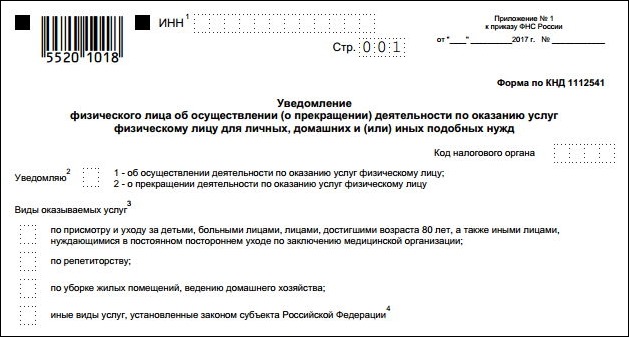 Оформиться в качестве самозанятого гражданина можно абсолютно бесплатно
Подробно о регистрации здесь:https://gosinfo.guru/samozanyatye-grazhdane/registratsiya-i-nalogi-v-lipetskeили в приложении Вашего банка (Сбербанк, Альфа-банк)Шаг 2.Рассчитать затраты, необходимые для реализации проекта.*По технологии фриго выращивают самые высокоурожайные и стойкие сорта садовой земляники (клубники). Чаще всего это Альба, Клери, Хоней (Хонеойе), Эльсанта, Соната и т.д. Крупнейшие российские питомники, занимающиеся клубникой фриго, предлагают более 80 сортов. Шаг 3. Подготовка земельного участка к посадке саженцев (вспашка, фрезование).Технология фриго при выращивании клубники подразумевает строгую классификацию кустов в зависимости от диаметра корневой шейки. Всего европейцы выделяют 4 класса, и цена на рассаду клубники фриго будет зависеть, в первую очередь, именно от него, а не от сорта. В класс – диаметр корневой шейки 8-12 мм, 1-2 цветоноса, плоды на второй год после посадки. А– класс – диаметр корневой шейки 12-15 мм, 2 цветоноса, плодоношение в год посадки, до 20 ягод с куста при соблюдении агротехники. А+ класс – диаметр корневой шейки 15-18 мм, 3 и более цветоносов, 25-40 ягод с куста. WB класс — диаметр корневой шейки свыше 22 мм, более 5 цветоносов, более 450 г ягод с куста в год посадки.ООО «Фрагария» доставляет оборудование для подготовки земельного участка и элементы поливной системы. Адрес: Усманский р-он, с. Поддубровка, ул.Центральная, д. 14б, оф.1, тел. +7 9261866222.Стоимость: мотоблок-22226,00 руб.элементы поливной системы – 6000,00 руб.полиэтиленовый бак на 5000 л – 25000,00 руб.капельная лента – 7250,00 руб.установка поливной системы – 4000,00 руб.ГСМ – 1405,00 руб.ИТОГО: 65881,00 руб.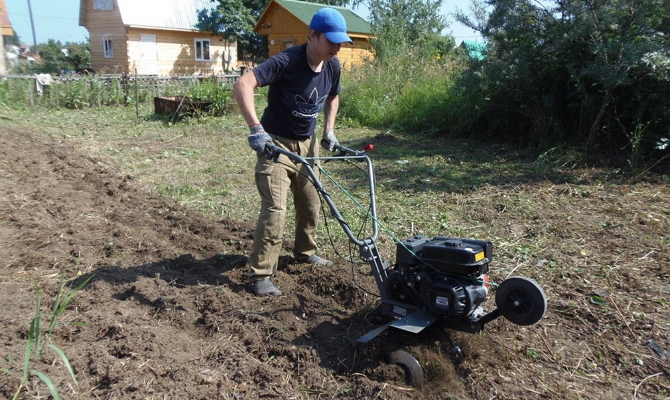 ЛПХ осуществляет подготовку земли к посадке саженцев:вспашка, фрезование (ГСМ).ООО «Фрагария» осуществляет установку поливной системыШаг 4. Доставка и посадка саженцев.ООО «Фрагария» доставляет на территорию самозанятого гражданина посадочный материал, удобрения и сопровождает по нормам внесения удобрений и гербицидов. Стоимость:Саженцы Фриго в количестве 8000 (на 0,2 Га) – 159000,00 руб.Удобрение Кристалон – 12111,00 руб.ИТОГО: 171111,00 руб.Самозанятый гражданин осуществляет посадку и внесение удобрений: - посадка саженцев в грунт: однострочная 35 см между растениями и 70 см междурядья,  - внесение удобрений в капельный полив в зависимости от погодных условий.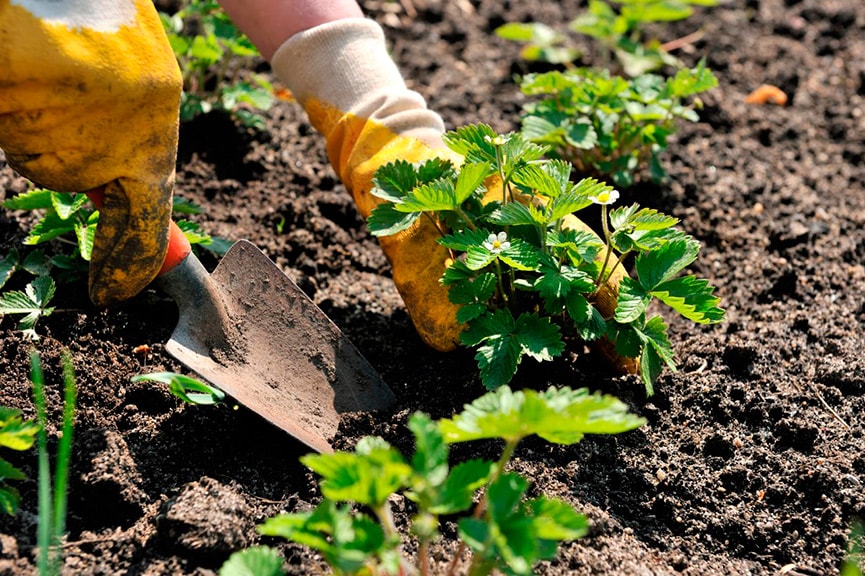 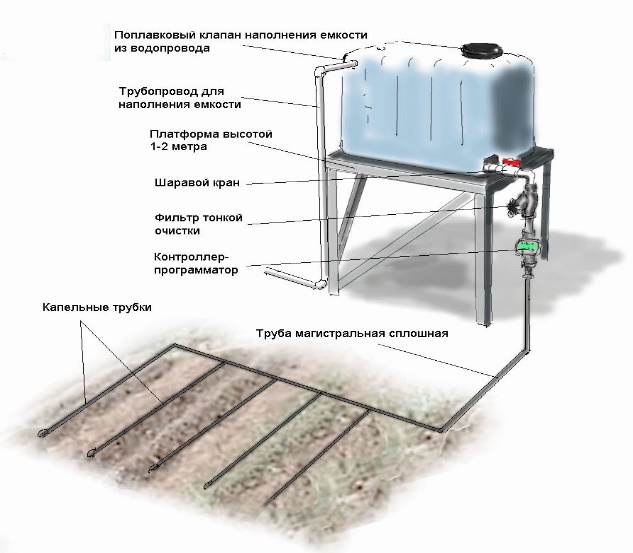  Шаг 5. Уход за саженцами.Осуществляется необходимый уход за растущими саженцами:прополка вручную.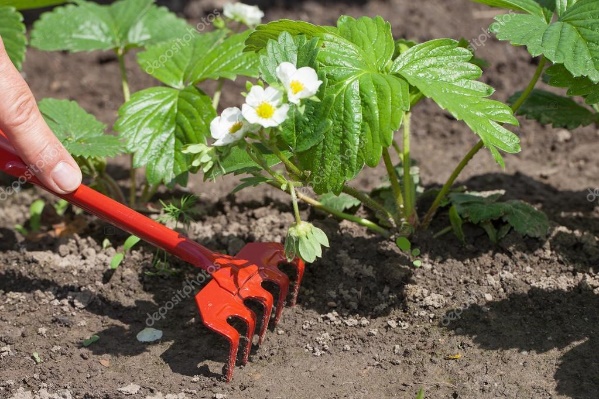 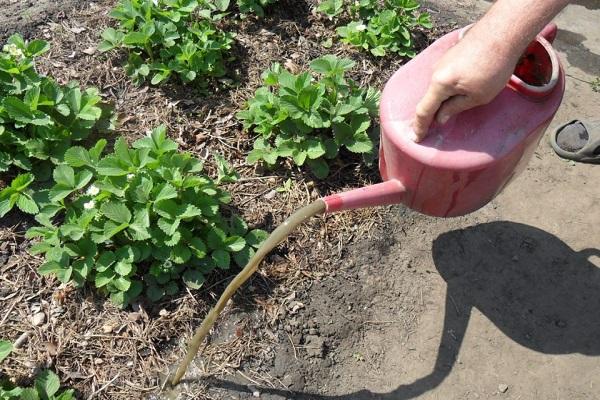 ООО «Фрагария» доставляет почвенный гербицид:ФронтьерОптима – 904,00 руб.ТиовитДжет – 263,00 руб.свитч – 1492,00 руб.квадрис – 720,00 руб.каратэ – 29,00 руб.ИТОГО: 3408,00 руб.Шаг 7. Сбор урожая.Сбор урожая осуществляется вручную.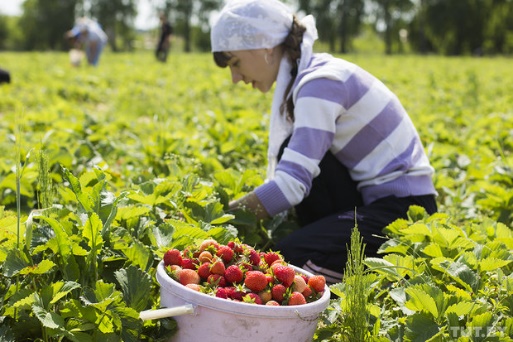 Шаг 8.  Расчет налоговых платежей в бюджет в годПодробный расчет здесь: https://www.malyi-biznes.ru/sistemy/envd/#physical-vals  - заполнение платежного документа здесь: https://service.nalog.ru/static/personal-data.html?svc=payment&from=%2Fpayment%2Fpayment.htmlШаг 9. Финансовые результаты деятельности.Эффективность проекта:в 2020 году 300 грамм с куста, 2400 кг по 70-100 рублей=240000,00 руб.в 2021 году 500 грамм с куста, 4000 кг по 70-100 рублей=384000,00 руб.в 2022 году 500 грамм с куста, 4000 кг по 70-100 рублей=384000,00 руб.Данный проект позволит самозанятому гражданину выполнить программу борьбы с бедностью на примере взаимодействия с ООО Фрагария по выращиванию земляники садовой. Определиться с собственным перспективным развитием, или продолжить сотрудничество с ООО «Фрагария» до 3 лет, или расширить свое производство.  В случае выбора расширения производства, возможно  зарегистрироваться в ИФНС в качестве ИП глава КФХ (регистрация 800 руб.), разработать бизнес-план и претендовать на государственную поддержку в виде грантов, субсидий. Наименование приобретенной техники, оборудования и т.п.Сумма, рублейСаженцы Фриго* (8000 шт.) 159000Мотоблок22226Покупка элементов поливной системы6 000Полиэтиленовый бак на 5000 л25 000Установка поливной системы 4 000Капельная лента7 250Вспашка земельного участка (ГСМ)1 000Фрезование (3) (ГСМ)405Внесение удобрения Кристалон в капельный полив, время внесения в зависимости от погодных условий 12111Внесение гербицидов, химикатов  от сорняков, вредителей, болезней, в т.ч.:3408 свитч + 200л воды1 492квадрис + 200л воды720каратэ+ 200л воды29ТиовитДжет + 200л воды (осень)263ФронтьерОптима + 200л воды (почвенный гербицид)904Налог на профессиональный доход9600Итого:250000Вид налога                                   Как рассчитатьНПДСумма дохода*4%№ п/пНаименование показателей Сумма (руб.)1.Выручка от продажи   (руб.)240000  2.2Налоги, (руб).03.Чистая прибыль, (руб). 240000